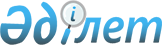 О внесении изменений в решение Жанибекского районного маслихата от 24 декабря 2012 года № 9-1 "О районном бюджете на 2013-2015 годы"
					
			Утративший силу
			
			
		
					Решение Жанибекского районного маслихата Западно-Казахстанской области от 5 июля 2013 года № 15-1. Зарегистрировано Департаментом юстиции Западно-Казахстанской области 23 июля 2013 года № 3317. Утратило силу решением Жанибекского районного маслихата Западно-Казахстанской области от 26 февраля 2014 года № 21-5      Сноска. Утратило силу решением Жанибекского районного маслихата Западно-Казахстанской области от 26.02.2014 № 21-5.      В соответствии с Бюджетным кодексом Республики Казахстан от 4 декабря 2008 года, Законом Республики Казахстан "О местном государственном управлении и самоуправлении в Республике Казахстан" от 23 января 2001 года Жанибекский районный маслихат РЕШИЛ:



      1. Внести в решение Жанибекского районного маслихата от 24 декабря 2012 года № 9-1 "О районном бюджете на 2013-2015 годы" (зарегистрированное в Реестре государственной регистрации нормативных правовых актов за № 3143, опубликованное 1 января, 11 января, 18 января, 25 января, 1 февраля 2013 года в газете "Шұғыла" № 1, № 2, № 3, № 4, № 5), следующие изменения:



      в пункте 1:

      в подпункте 1):

      цифру "2 155 315 тысяч" заменить цифрой "1 945 094 тысяч";

      цифру "1 951 458 тысяч" заменить цифрой "1 741 237 тысяч";

      в подпункте 2):

      цифру "2 149 781 тысяч" заменить цифрой "1 938 795 тысяч";

      в подпункте 4):

      в строке "сальдо по операциям с финансовыми активами" цифру "0 тысяч" заменить цифрой "1 000 тысяча";

      в строке "приобретение финансовых активов" цифру "0 тысяч" заменить цифрой "1 000 тысяча";

      в подпункте 5):

      цифру "-33 414 тысяч" заменить цифрой "-33 649 тысяч";

      в подпункте 6):

      цифру "33 414 тысяч" заменить цифрой "33 649 тысяч";

      цифру "0 тысяч" заменить цифрой "235 тысяч";



      приложение 1 к указанному решению изложить в новой редакции согласно приложению к настоящему решению.



      2. Настоящее решение вводится в действие с 1 января 2013 года.      Председатель сессии              Т. З. Кадимов

      Секретарь маслихата              Т. З. Кадимов

Приложение

к решению районного маслихата

от 5 июля 2013 года № 15-1Приложение 1

к решению районного маслихата

от 24 декабря 2012 года № 9-1 Районный бюджет на 2013 годтыс. тенге
					© 2012. РГП на ПХВ «Институт законодательства и правовой информации Республики Казахстан» Министерства юстиции Республики Казахстан
				КатегорияКатегорияКатегорияКатегорияКатегорияСуммаКлассКлассКлассКлассСуммаПодклассПодклассПодклассСуммаСпецификаСпецификаСуммаНаименованиеСуммаІ. ДОХОДЫ1 945 0941Налоговые поступления203 57601Подоходный налог82 2002Индивидуальный подоходный налог82 20003Социальный налог78 0001Социальный налог78 00004Налоги на собственность40 1691Налоги на имущество31 0953Земельный налог7524Налог на транспортные средства7 7005Единый земельный налог62205Внутренние налоги на товары, работы и услуги2 5292Акцизы4203Поступления за использование природных и других ресурсов8004Сборы за ведение предпринимательской и профессиональной деятельности1 30908Обязательные платежи, взимаемые за совершение юридически значимых действии и (или) выдачу документов уполномоченными на то государственными органами или должностными лицами6781Государственная пошлина6782Неналоговые поступления28101Доходы от государственной собственности2305Доходы от аренды имущества, находящегося в государственной собственности23004Штрафы, пени, санкции, взыскания, налагаемые государственными учреждениями, финансируемыми из государственного бюджета, а также содержащимися и финансируемыми из бюджета (сметы расходов)

Национального Банка Республики Казахстан511Штрафы, пени, санкции, взыскания, налагаемые государственными учреждениями, финансируемыми из государственного бюджета, а также содержащимися и финансируемыми из бюджета (сметы расходов) Национального Банка Республики Казахстан, за исключением поступлений от организаций нефтяного сектора514Поступления трансфертов1 741 23702Трансферты из вышестоящих органов государственного управления1 741 2372Трансферты из областного бюджета1 741 237Функциональная группаФункциональная группаФункциональная группаФункциональная группаФункциональная группаСуммаФункциональная подгруппаФункциональная подгруппаФункциональная подгруппаФункциональная подгруппаСуммаАдминистратор бюджетных программАдминистратор бюджетных программАдминистратор бюджетных программСуммаПрограммаПрограммаСуммаНаименованиеСуммаІІ. Затраты1 938 79501Государственные услуги общего характера172 95001Представительные, исполнительные и другие органы, выполняющие общие функции государственного управления160 092112Аппарат маслихата района (города областного значения)11 903001Услуги по обеспечению деятельности маслихата района (города областного значения)11 653003Капитальные расходы государственного органа250122Аппарат акима района (города областного значения)45 225001Услуги по обеспечению деятельности акима района (города областного значения)44 875003Капитальные расходы государственного органа350123Аппарат акима района в городе, города районного значения, поселка, аула (села), аульного (сельского) округа102 964001Услуги по обеспечению деятельности акима района в городе, города районного значения, поселка, аула (села), аульного (сельского) округа99 250022Капитальные расходы государственного органа3 71409Прочие государственные услуги общего характера12 858459Отдел экономики и финансов района (города областного значения)12 858001Услуги по реализации государственной политики в области формирования и развития экономической политики, государственного планирования, исполнения бюджета и управление коммунальной собственностью района (города областного значения) 12 623015Капитальные расходы государственного органа23502Оборона5 71301Военные нужды3 846122Аппарат акима района (города областного значения)3 846005Мероприятия в рамках исполнения всеобщей воинской обязанности3 84602Организация работы по чрезвычайным ситуациям1 867122Аппарат акима района (города областного значения)1 867007Мероприятия по профилактике и тушению степных пожаров районного (городского) масштаба, а также пожаров в населенных пунктах, в которых не созданы органы государственной противопожарной службы1 86704Образование1 258 22501Дошкольное воспитание и обучение146 691464Отдел образования района (города областного значения)146 691009Обеспечение деятельности организации дошкольного воспитания и обучения128 741040Реализация государственного образовательного заказа в дошкольных организациях образования17 95002Начальное, основное среднее и общее среднее образование903 186123Аппарат акима района в городе, города районного значения, поселка, аула (села), аульного (сельского) округа293005Организация бесплатного подвоза учащихся до школы и обратно в аульной (сельской) местности293464Отдел образования района (города областного значения)902 893003Общеобразовательное обучение850 867006Дополнительное образование для детей52 02609Прочие услуги в области образования208 348464Отдел образования района (города областного значения)40 842001Услуги по реализации государственной политики на местном уровне в области образования7 641005Приобретение и доставка учебников, учебно-методических комплексов для государственных учреждений образования района (города областного значения)15 107007Проведение школьных олимпиад, внешкольных мероприятий и конкурсов районного (городского) масштаба1 350015Ежемесячная выплата денежных средств опекунам (попечителям) на содержание ребенка-сироты (детей-сирот), и ребенка (детей), оставшегося без попечения родителей3 898020Обеспечение оборудованием, программным обеспечением детей-инвалидов, обучающихся на дому3 546067Капитальные расходы подведоственных государственных учреждений и организаций9 300466Отдел архитектуры, градостроительства и строительства района (города областного значения)167 506037Строительство и реконструкция объектов образования167 50606Социальная помощь и социальное обеспечение146 12602Социальная помощь129 711451Отдел занятости и социальных программ района (города областного значения)129 711002Программа занятости25 420005Государственная адресная социальная помощь13 000006Оказание жилищной помощи4 633007Социальная помощь отдельным категориям нуждающихся граждан по решениям местных представительных органов23 577010Материальное обеспечение детей-инвалидов, воспитывающихся и обучающихся на дому1 238014Оказание социальной помощи нуждающимся гражданам на дому14 732016Государственные пособия на детей до 18 лет42 500017Обеспечение нуждающихся инвалидов обязательными гигиеническими средствами и предоставление услуг специалистами жестового языка, индивидуальными помощниками в соответствии с индивидуальной программой реабилитации инвалида4 61109Прочие услуги в области социальной помощи и социального обеспечения16 415451Отдел занятости и социальных программ района (города областного значения)16 415001Услуги по реализации государственной политики на местном уровне в области обеспечения занятости и реализации социальных программ для населения14 506011Оплата услуг по зачислению, выплате и доставке пособий и других социальных выплат1 90907Жилищно-коммунальное хозяйство78 46801Жилищное хозяйства 2 000458Отдел жилищно-коммунального хозяйства, пассажирского транспорта и автомобильных дорог района (города областного значения)2 000003Организация сохранения государственного жилищного фонда2 00002Коммунальное хозяйство53 970123Аппарат акима района в городе, города районного значения, поселка, аула (села), аульного (сельского) округа10 542014Организация водоснабжения населенных пунктов10 542466Отдел архитектуры, градостроительства и строительства района (города областного значения)43 428006Развития системы водоснабжения и водоотведения43 42803Благоустройство населенных пунктов22 498123Аппарат акима района в городе, города районного значения, поселка, аула (села),аульного (сельского) округа17 670008Освещение улиц населенных пунктов8 870009Обеспечение санитарии населенных пунктов4 400011Благоустройство и озеленение населенных пунктов4 400458Отдел жилищно-коммунального хозяйства, пассажирского транспорта и автомобильных дорог района (города областного значения)4 828018Благоустройство и озеленение населенных пунктов4 82808Культура, спорт, туризм и информационное пространство156 25701Деятельность в области культуры82 013457Отдел культуры, развития языков, физической культуры и спорта района (города областного значения)82 013003Поддержка культурно-досуговой работы82 01302Спорт5 730457Отдел культуры, развития языков, физической культуры и спорта района (города областного значения)5 730009Проведение спортивных соревнований на районном (города областного значения) уровне2 440010Подготовка и участие членов сборных команд района (города областного значения) по различным видам спорта на областных спортивных соревнованиях3 29003Информационное пространство51 143456Отдел внутренней политики района (города областного значения)7 850002Услуги по проведению государственной информационной политики через газеты и журналы7 850457Отдел культуры, развития языков, физической культуры и спорта района (города областного значения)43 293006Функционирование районных (городских) библиотек43 29309Прочие услуги по организации культуры, спорта, туризма и информационного пространства17 371456Отдел внутренней политики района (города областного значения)9 737001Услуги по реализации государственной политики на местном уровне в области информации, укрепления государственности и формирования

социального оптимизма граждан7 737003Реализация мероприятий в сфере молодежной политики2 000457Отдел культуры, развития языков, физической культуры и спорта района (города областного значения)7 634001Услуги по реализации государственной политики на местном уровне в области культуры, развития языков, физической культуры и спорта7 63410Сельское, водное, лесное, рыбное хозяйство, особо охраняемые природные территории, охрана окружающей среды и животного мира, земельные отношения59 89901Сельское хозяйство8 901459Отдел экономики и финансов района (города областного значения)7 019099Реализация мер по оказанию социальной поддержки специалистов7 019475Отдел предпринимательства, сельского хозяйства и ветеринарии района (города областного значения)1 000007Организация отлова и уничтожения бродячих собак и кошек 1 00006Земельные отношения6 805463Отдел земельных отношений района (города областного значения)6 805001Услуги по реализации государственной политики в области регулирования земельных отношений на территории района (города областного значения)6 80509Прочие услуги в области сельского, водного, лесного, рыбного хозяйства, охраны окружающей среды и земельных отношений44 193475Отдел предпринимательства, сельского хозяйства и ветеринарии района (города областного значения)44 193013Проведение противоэпизоотических мероприятий44 19311Промышленность, архитектурная, градостроительная и строительная

деятельность13 76302Архитектурная, градостроительная и строительная деятельность13 763466Отдел архитектуры, градостроительства и строительства района (города областного значения)13 763001Услуги по реализации государственной политики в области строительства, улучшения архитектурного облика городов, районов и населенных пунктов области и обеспечению рационального и эффективного градостроительного освоения территории района (города областного значения)12 154015Капитальные расходы государственного органа1 60912Транспорт и коммуникации1 65001Автомобильный транспорт1 650123Аппарат акима района в городе, города районного значения, поселка, аула (села), аульного (сельского) округа150013Обеспечения функционирования автомобильных дорог в городах районного значения, поселках, аулах (селах), аульных (сельских) округах150458Отдел жилищно-коммунального хозяйства, пассажирского транспорта и автомобильных дорог района (города областного значения)1 500023Обеспечение функционирования автомобильных дорог1 50013Прочие35 71009Прочие35 710123Аппарат акима района в городе, города районного значения, поселка, аула (села), аульного (сельского) округа13 063040Реализация мер по содействию экономическому развитию регионов в рамках Программы "Развитие регионов"13 063458Отдел жилищно-коммунального хозяйства, пассажирского транспорта и автомобильных дорог района (города областного значения)7 550001Услуги по реализации государственной политики на местном уровне в области

жилищно-коммунального хозяйства, пассажирского транспорта и автомобильных дорог7 550459Отдел экономики и финансов района (города областного значения)4 000012Резерв местного исполнительного органа района (города областного значения)4 000475Отдел предпринимательства, сельского хозяйства и ветеринарии района (города областного значения)11 097001Услуги по реализации государственной политики на местном уровне в области развития предпринимательства, промышленности, сельского хозяйства и ветеринарии11 09714Обслуживание долга701Обслуживание долга7459Отдел экономики и финансов района (города областного значения)7021Обслуживание долга местных исполнительных органов по выплате вознаграждений и иных платежей по займам из областного бюджета715Трансферты10 02701Трансферты10 027459Отдел экономики и финансов района (города областного значения)10 027006Возврат неиспользованных (недоиспользованных) целевых трансфертов4 997024Целевые текущие трансферты в вышестоящие бюджеты в связи с передачей функций государственных органов из нижестоящего уровня государственного управления в вышестоящий5 030III. ЧИСТОЕ БЮДЖЕТНОЕ КРЕДИТОВАНИЕ38 948Бюджетные кредиты38 94810Сельское, водное, лесное, рыбное хозяйство, особо охраняемые природные территории, охрана окружающей среды и животного мира, земельные отношения38 94801Сельское хозяйство38 948459Отдел экономики и финансов района (города областного значения)38 948018Бюджетные кредиты для реализации мер социальной поддержки

специалистов38 948IV. САЛЬДО ПО ОПЕРАЦИЯМ С ФИНАНСОВЫМИ АКТИВАМИ1 000Приобретение финансовых активов1 00013Прочие1 00009Прочие1 000459Отдел экономики и финансов района (города областного значения)1 000014Формирования или увеличения уставного капитала юридических лиц1 000V. ДЕФИЦИТ (ПРОФИЦИТ) БЮДЖЕТА-33 649VI. ФИНАНСИРОВАНИЕ ДЕФИЦИТА (ИСПОЛЬЗОВАНИЕ ПРОФИЦИТА) БЮДЖЕТА33 649КатегорияКатегорияКатегорияКатегорияКатегорияСуммаКлассКлассКлассКлассСуммаПодклассПодклассПодклассСуммаНаименованиеСумма7Поступления займов38 94801Внутренние государственные займы38 9482Договоры займа38 948Функциональная группаФункциональная группаФункциональная группаФункциональная группаФункциональная группаСуммаФункциональная подгруппаФункциональная подгруппаФункциональная подгруппаФункциональная подгруппаСуммаАдминистратор бюджетных программАдминистратор бюджетных программАдминистратор бюджетных программСуммаПрограммаПрограммаСуммаНаименованиеСумма16Погашение займов5 53401Погашение займов5 534459Отдел экономики и финансов района (города областного значения)5 534005Погашение долга местного исполнительного органа перед вышестоящим бюджетом5 534КатегорияКатегорияКатегорияКатегорияКатегорияСуммаКлассКлассКлассКлассСуммаПодклассПодклассПодклассСуммаНаименованиеСумма8Используемые остатки бюджетных средств235